Prosječna neto plata u decembru 815 KMNajviša prosječna neto plata u području Finansijsko posredovanje 1 234 KM, najniža u području Ugostiteljstvo 568 KMProsječna mjesečna neto plata zaposlenih u Republici Srpskoj, isplaćena u decembru 2011. godine iznosi 815 KM, a prosječna mjesečna bruto plata 1 343 KM. U 2011. godini prosječna neto plata iznosila je 809 KM, a prosječna bruto plata 1 326 KM.  U odnosu 2010. godinu, prosječna neto plata porasla je nominalno za 3,2%, ali je realno zabilježen pad za 0,7%.Prosječna neto plata isplaćena u decembru 2011. godine u odnosu na novembar iste godine veća je i nominalno i realno za 0,3%. U odnosu na prosječnu neto platu u 2010. godini, prosječna neto plata u decembru 2011. godine  veća je nominalno za 4,0%, a realno manja za 0,7%. U decembru 2011. godine u odnosu na isti mjesec 2010. godine prosječna neto plata nominalno veća je za 2,0%, a realno manja za 1,1%.Najviša prosječna neto plata u decembru 2011. godine, posmatrano po područjima djelatnosti, isplaćena je u području Finansijsko posredovanje i iznosi 1 234 KM, a najniža u području Ugostiteljstvo 568 KM.U decembru 2011. godine, u odnosu na novembar 2011. godine, najveći nominalni rast neto plate zabilježen je u područjima Ribarstvo za 3,2%, Ugostiteljstvo za 2,8% i Obrazovanje za 2,8%, dok je nominalno niža plata u područjima Poslovanje nekretninama, iznajmljivanje i poslovne djelatnosti za 3,2%, Saobraćaj, skladištenje i komunikacije za 1,4% i Trgovina na veliko i trgovina na malo, opravka motornih vozila, motocikala i predmeta za ličnu upotrebu i domaćinstvo za 0,8%.                                                        Grafikon 1. Prosječne neto plate zaposlenih po mjesecimaGodišnja inflacija (decembar 2011/decembar 2010.) 3,2%Mjesečna inflacija u decembru 2011. godine 0,0%Prosječan godišnji rast (I-XII 2011/I-XII 2010.) 3,9%Cijene proizvoda i usluga, koje se koriste za ličnu potrošnju u Republici Srpskoj, mjerene indeksom potrošačkih cijena, u decembru 2011. godine u odnosu na novembar 2011. godine, u prosjeku su ostale nepromijenjene.Rast je zabilježen jedino u odjeljku Hrana i bezalkoholna pića za 0,2%, a pad cijena u decembru zabilježen je u odjeljcima Prevoz za 0,5%, Odjeća i obuća za 0,1% i Stanovanje za 0,1%.Grupa Hrana  u okviru odjeljka Hrana i bezalkoholna pića  u novembru je zabilježila rast od 0,3%. Iako je većina podgrupa zabilježila pad cijena to nije dovelo do smanjenja grupe na ukupnom nivou. Tako podgrupa Šećer, džem, med, čokolada bilježi pad 1,5% zbog smanjenja cijene šećera za 4,2%, podgrupe Hljeb i žitarice i Ulja i masnoće bilježe pad 0,9% zbog smanjenja cijena hljeba za 1,9%, riže za 0,6% i bijelog brašna za 0,5%, odnosno zbog smanjenja cijene jestivog ulja za 1,3% i maslaca za 1,1%. Zatim i podgrupa Voće bilježi pad od 0,6% zbog pojeftinjenja sezonskog (citrusnog) voća, kao i podgrupa Mlijeko sir i jaja 0,2% usljed smanjenja cijene svježeg mlijeka za 0,1% i jogurta i kiselog mlijeka za 0,2%. Najveći uticaj na rast cijena u grupi Hrana imalo je povećanje cijena u podgrupi Povrće 9,0%, usljed sezonskog povećanja cijena  povrća, zatim povećanje cijena u podgrupi Ostali prehrambeni proizvodi  za 0,6% zbog više cijene začina za 2,3%, kao i povećanje cijena u podgrupi Riba za 0,3 usljed povećanja cijene konzervisane i prerađene ribe za 1,4%. U grupi Bezalkoholnih pića cijene su u prosjeku niže za 0,8% zbog niže cijene kafe za 1,6% i čaja za 0,9%.U odjeljcima Alkoholna pića i diuvan, Namještaj i pokućstvo, Zdravstvo, Komunikacije, Rekreacija i kultura, Obrazovanje, Restorani i hoteli i Ostala dobra i usluge cijene su u prosijeku ostale iste.Smanjenje cijena u odjeljku Prevoz za 0,5% prouzrokovano je novogodišnjim sniženjima novih automobila, kao i nižom cijenom bezolovnog goriva.Smanjenje cijena u odjeljku Odjeća i obuća 0,1% prouzrokovano je sezonskim sniženjima odjeće i obuće, dok je sniženje cijena u odjeljku Stanovanje 0,1% prouzrokovano smanjenjem cijene ogrjevnog drveta.Cijene proizvoda i usluga, koji se koriste za ličnu potrošnju u Republici Srpskoj, u decembru 2011. godine u odnosu na isti mjesec 2010. godine, više su u prosjeku za 3,2%.Posmatrano po odjeljcima namjene potrošnje, u decembru 2011. godine u odnosu na decembar 2010. godine, najviši rast zabilježen je  kod odjeljka Komunikacije za 10,1%, zatim slijede indeksi odjeljaka: Alkoholna pića i duvan za 8,4%, Prevoz za 7,4%, Hrana i bezalkoholna pića za 3,6%, Stanovanje za 2,7%, Namještaj i pokućstvo za 1,7%, Restorani i hoteli za 0,6%, Rekracija i kultura 0,2%, Obrazovanje 0,1%. Indeks odjeljka Ostala dobra i usluge  niži je za 0,1%, indeks odjeljka Zdravstvo niži je za 1,6%, dok je indeks odjeljka Odjeća i obuća niži za 4,1%. Cijene proizvođača industrijskih proizvoda (XII 2011/XI 2011.) u prosjeku niže 0,3%Cijene proizvođača industrijskih proizvoda u decembru 2011. godine u odnosu na novembar 2011. godine u prosjeku su niže za 0,3%, a u odnosu na decembar 2010. godine više su za 3,3%.Posmatrano po namjeni potrošnje, u decembru 2011. godine u odnosu na novembar 2011. godine cijene energije u prosjeku su niže za 0,8%, cijene netrajnih proizvoda za široku potrošnju za 0,4%, dok su cijene intermedijarnih proizvoda, kapitalnih prozvoda kao i cijene trajnih proizvoda za široku potrošnju u prosjeku ostale na istom nivou.Cijene kapitalnih prozvoda, posmatrano po namjeni potrošnje, u decembru 2011. godine u odnosu na decembar 2010. godine, u prosjeku su više za 11,1%, cijene energije za 4,5%, cijene netrajnih proizvoda za široku potrošnju za 3,5%, cijene intermedijarnih proizvoda za 0,9%, dok su cijene trajnih proizvoda za široku potrošnju u prosjeku niže za 0,6%.Posmatrano po područjima industrijske proizvodnje (PRODCOM), cijene područja (C) vađenje ruda i kamena, u decembru 2011. godine u odnosu na novembar 2011. godine u prosjeku su niže za 2,6%, cijene područja (D) prerađivačka industrija za 0,1%, dok su cijene područja (E)  proizvodnja i snabdijevanje električnom energijom, gasom i vodom u prosjeku ostale na istom nivou.U decembru 2011. godine, u odnosu na decembar 2010. godine, cijene područja Vađenje ruda i kamena  u prosjeku su više za 13,1%, cijene područja Prerađivačka industrija za 2,7% i cijene područja Proizvodnja i snabdijevanje električnom energijom, gasom i vodom za 1,2%.Pokrivenost uvoza izvozom (I – XII 2011.) 55,9% Izvoz (I-XII 2011/I-XII 2010.) povećan 17,6%U okviru ukupno ostvarene robne razmjene Republike Srpske sa inostranstvom u decembru ove godine, procenat pokrivenosti uvoza izvozom iznosio je 44,6%. U decembru 2011. godine, ostvaren je izvoz u vrijednosti 204 miliona KM i uvoz u vrijednosti od 457 miliona KM.U periodu januar – decembar 2011. godine ostvaren je izvoz u vrijednosti od 2 milijarde 562 miliona KM, što je za 17,6% više u odnosu na isti period prethodne godine. Uvoz je, u istom periodu, iznosio 4 milijarde 584 miliona KM, što je za 13,1% više u odnosu na isti period prethodne godine.Procenat pokrivenosti uvoza izvozom za dvanaest mjeseci 2011. godine iznosio je 55,9%, dok je spoljnotrgovinski robni deficit iznosio 2 milijarde 22 miliona KM.U pogledu geografske distribucije robne razmjene Republike Srpske sa inostranstvom, u periodu januar – decembar 2011. godine, najviše se izvozilo u Srbiju i to u vrijednosti od 477 miliona KM, odnosno 18,6%, te u Italiju, u vrijednosti od 373 miliona KM, odnosno 14,5% od ukupnog ostvarenog izvoza.U istom periodu, najviše se uvozilo iz Rusije i to u vrijednosti od milijardu i 309 miliona KM, odnosno 28,6% i iz Srbije, u vrijednosti od 824 miliona KM, odnosno 18,0% od ukupno ostvarenog uvoza.Posmatrano po grupama proizvoda, u periodu januar – decembar 2011. godine, najveće učešće u izvozu ostvaruju naftna ulja i ulja dobijena od bitumenoznih minerala (osim sirovih) sa ukupnom vrijednošću od 377 miliona KM, što iznosi 14,7% od ukupnog izvoza, dok najveće učešće u uvozu ostvaruje nafta i ulja dobijena od bitumenoznih minerala (sirova), sa ukupnom vrijednošću od milijadru i 287 miliona KM, što iznosi 28,1% od ukupnog uvoza.Grafikon 2. Izvoz i uvoz po mjesecima u hiljadama KMIndeks industrijske proizvodnje (XII 2011/ 2010.) veći 8,2%Indeks zaposlenih u industriji (HII 2011/ 2010.) manji 4,1%Industrijska proizvodnja ostvarena u decembru 2011. godine u odnosu na prosječnu mjesečnu proizvodnju iz 2010. godine veća je za 8,2%, dok je u odnosu na prethodni mjesec 2010. manja za 4,1% i u odnosu na isti mjesec prošle godine manja za 6,7%.Industrijska proizvodnja ostvarena u periodu januar - decembar 2011. godine u odnosu na isti period prošle godine veća je za 4,7%. U istom periodu u području Vađenje ruda i kamena zabilježena je pozitivna stopa promjene od 18,2% i u području Prerađivačka industrija pozitivna stopa promjene od 3,9%, dok je u području Proizvodnja i snabdijevanje električnom energijom industrijska proizvodnja ostala na istom nivou.Posmatrano po ekonomskoj namjeni industrijskih proizvoda u periodu januar - decembar 2011. godine u odnosu na isti period prošle godine zabilježena je pozitivna stopa promjene trajnih proizvoda od 26,6%, intermedijarnih proizvoda od 6,3%, energije od 4,8% i netrajnih proizvoda od 2,2%, dok je kod kapitalnih proizvoda zabilježena negativna stopa promjene od 5,3%.Broj zaposlenih u industriji u decembru 2011. godine u odnosu na novembar 2011. godine manji je za 0,5%.Ukupan broj zaposlenih u industriji u periodu januar - decembar 2011. godine u poređenju sa istim periodom prošle godine manji je za 2,5%, pri čemu je u području Vađenje ruda i kamena ostvaren rast od 3,1% i u području - Proizvodnja i snabdijevanje električnom energijom rast od 0,1%, dok je u području Prerađivačka industrija zabilježen pad broja zaposlenih od 3,6%. 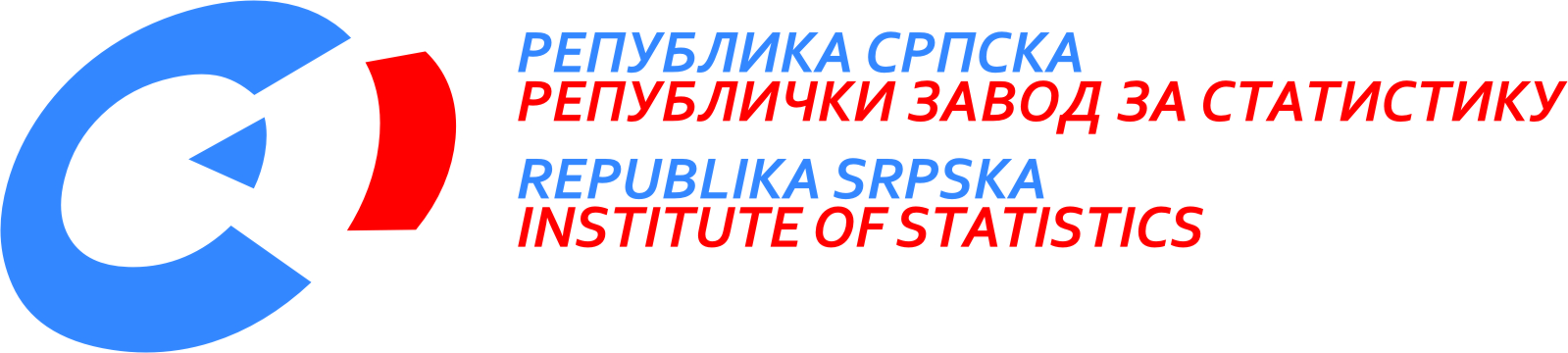 [23. januar 2012.]  1/12januar 2012. godineSAOPŠTENJE ZA MEDIJEMATERIJAL PRIPREMILI: Statistika rada Biljana Glušacbiljana.glisic@rzs.rs.ba Statistika cijena Biljana Tešićbiljana.tesic@rzs.rs.ba Jasminka Milićjasminka.milic@rzs.rs.baStatistika industrije i rudarstva Mirjana Bandurmirjana.bandur@rzs.rs.ba Statistika spoljne trgovine Sanja Stojčevićsanja.stojcevic@rzs.rs.baOBJAŠNJENJA POJMOVA - prosjekSaopštenje pripremilo odjeljenje publikacija Vladan Sibinović, načelnik odjeljenja Izdaje Republički zavod za statistiku,Republika Srpska, Banja Luka, Veljka Mlađenovića 12dDr Radmila Čičković, direktor ZavodaSaopštenje je objavljeno na Internetu, na adresi: www.rzs.rs.batel. +387 51 332 700; E-mail: stat@rzs.rs.baPrilikom korišćenja podataka obavezno navesti izvor